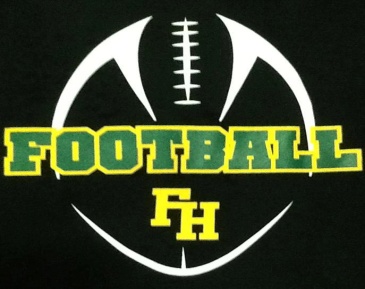 FORT HUNT FOOTBALL & CHEERLEADING         GAME DAY ‐ FIELD PROCEDURESCONSTRUCTION AT SANDBURG-Access to Field and Bleachers- When you pull into Sandburg Middle School you will only be allowed to park on the side of the school and will have to walk to enter and follow the signs around the field... DO NOT TAKE ANY SHORT CUTS TO ACCESS THE FIELD QUICKER.  This will be enforced-We have a low tolerance for any inappropriate behavior.Field Access – ONLY AUTHORIZED individuals will be allowed insidethe fence area during games. (Authorized Personnel: official coaches,cheerleaders, Commissioners/Assistant Commissioners and FCYFLExecutive Committee will be allowed inside of the fence area) Teamparents, lawyers, doctors, trainers, agents, photographers, videographers, siblings, and etc. will not be allowed). NOTE: The Commissioner on Duty has authority to allow members of the press access.Field Rules and Regulations1. REPORTING. Head Coaches will report to the Commissioner on Dutywhen they arrive at the field (located under United Healthcare tent) The Head Coach will be advised of the field regulations. They must turn in two (2) copies (one for the opposing team and one for the Commissioner on Duty) of the official FCYFL league roster only and be directed where to warm‐up in the designated areas only prior to the game.2. RESPECT THE OFFICIALS. DO NOT harass, threaten and/orInappropriately engage an official. If you have a problem, please contactthe Commissioner on Duty.3. SPORTMANSHIP. Please ensure your players, coaching staff andspectators show good sportsmanship at all times.4. CONDUCT. We welcome you as our guest, so you will be expected tofollow our rules and regulations at our field and we will make sure you’retreated appropriately. Parents, players, coaches will act accordinglywhile at our field. If you have a problem, do not hesitate in contacting the Commissioner on Duty. If you cannot act as a guest, you will be asked to leave the field area immediately. WE HAVE A LOW TOLERANCE FOR INAPPROPREIATE BEHAVIOR.5. All Head Coaches are responsible for their players, parents, fans, and coaching staffs conduct. 6. Teams must pick up after themselves and make sure there is no trash left behind. After game speeches/snacks need to be done outside the fence.  7. INJURIES/INFECTEOUS DISEASES. Any injuries should beaddressed appropriately to the Commissioner on Duty. In the case of anopen cut or scrap IMMEDIATELY remove the player, clean and cover thearea. If you don’t have the appropriate first aid materials, we willprovide assistance.8. NO PETS are allowed on Fairfax County Public School grounds.They must remain in your vehicle or take them home. Exceptions:Service Animals. Please contact Commissioner on Duty.9. NO SMOKING IS ALLOWED AROUND THE FIELD AREA. SMOKING IS ALLOWED IN THE PARKING LOT AREA ONLY.10. If you have any questions or concerns, please see the Commissioneron Duty.FORT HUNT LEADERSHIPTina McCammon – CommissionerJohn Holzworth – Assistant CommissionerAngela Walthall- Director of AdministrationRicky Hairston-Director of FootballTim Reynolds-Director of Special ProjectsMolly Strader – Director of CheerleadingLarissa Golding-Director of SafetyENJOY YOUR EXPERIENCE AT FORT HUNT!!!(Please pass these rules and regulations on to your coaches and parents and spectators so they will understand our regulations.)